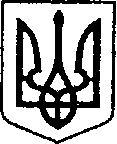            Україна				ЧЕРНІГІВСЬКА ОБЛАСТЬ	ПроектН І Ж И Н С Ь К А    М І С Ь К А    Р А Д А66 сесія VII скликання	Р І Ш Е Н Н Явід 23 січня 2020 року			м. Ніжин	                            №33-66/2020Відповідно до статей 25, 26, 42, 59, 73 Закону України “Про місцеве самоврядування в Україні”, Земельного кодексу України, Податкового кодексу України, Закону України “Про оренду землі”, рішення Ніжинської міської ради від 08 липня 2015 року №6-69/2015 “Про затвердження місцевих податків” (із зміною), Регламентy Ніжинської міської ради Чернігівської області, затвердженого рішенням Ніжинської міської ради Чернігівської області від 24 листопада 2015 року №1-2/2015 (із змінами), розглянувши клопотання підприємств та організацій, заяви підприємців, технічні документації щодо відведення земельних ділянок, міська рада вирішила:1.Припинити фізичній особі-підприємцю Кустову Олександру Михайловичу право користування на умовах оренди земельною ділянкою площею 0,0018 га за адресою: м. Ніжин, вул. Об’їжджа, 118в кадастровий номер 7410400000:04:022:0101для будівництва та обслуговування будівель торгівлі (розміщення тимчасової споруди торгівельного призначення для здійснення підприємницької діяльності (кіоску)) відповідно до Договору оренди земельної ділянки від 16 жовтня 2014 рокувнесеного до державного реєстру речових прав на нерухоме майно від 06  листопада 2014 року номер запису про інше речове право: 7599223 у зв’язку зі зверненням орендаря.2. Поновити договір оренди терміном до 01 лютого 2021 року на земельну ділянку площею  за адресою: м. Ніжин, вул. Академіка Амосова, 2-Б кадастровий номер 7410400000:02:008:0069 фізичній особі-підприємцю Іващенку Роберту Івановичу для розміщення тимчасової споруди торгівельного призначення для здійснення підприємницької діяльності (кіоск) при умові: до закінчення терміну дії Договору оренди привести тимчасову споруду у відповідність до затвердженого Ніжинською міською радою типового зразку, у разі невиконання Договір оренди земельної ділянки у подальшому поновлюватися не буде.2.1. Встановити орендну плату за земельну ділянку площею  за адресою: м. Ніжин, вул. Академіка Амосова, 2-Б на рівні дев’яти відсотків від нормативної грошової оцінки земельної ділянки за один рік.2.2. Фізичній особі-підприємцю Іващенку Роберту Івановичу заключити додаткову угоду до  договору  оренди  земельної  ділянки  площею   за  адресою: м. Ніжин, вул. Академіка Амосова, 2-Б2.3. Фізичній особі-підприємцю Іващенку Роберту Івановичу у трьохмісячний термін зареєструвати додаткову угоду до договору оренди земельної ділянки площею  за адресою: м. Ніжин, вул. Академіка Амосова, 2-Б. При невиконанні підпункту 2.2. та 2.3. пункт 2. з відповідними підпунктами втрачає чинність.2.4. У разі невиконання фізичною особою-підприємцем Іващенку Роберту Івановичу умов пункту 2. (підпункту 2.2. та 2.3.) цього рішення, Ніжинська міська рада на підставі ч. 6 ст. 33 Закону України «Про оренду землі» заперечує у поновленні договору оренди землі від 09 вересня 2014 року на той самий строк і на тих самих умовах, які були передбачені договором.3. Поновити договір оренди терміном до 01 лютого 2021 року на земельну ділянку площею  за адресою: м. Ніжин, вул. Шевченка, 1 кадастровий номер 7410400000:03:009:0026 громадянці Каплуновій Ользі Данилівні для будівництва та обслуговування будівель торгівлі (павільйон), що належить їй на праві власності відповідно до рішення Ніжинського міськрайонного суду  Чернігівської області від 30 червня 2010 року та привести до належного зовнішнього вигляду павільйон.3.1. Встановити орендну плату за земельну ділянку площею 0,0030 га за адресою: м. Ніжин, вул. Шевченка, 1 на рівні дев’яти відсотків від нормативної грошової оцінки земельної ділянки за один рік.3.2. Громадянці Каплуновій Ользі Данилівні заключити додаткову угоду до  договору  оренди  земельної  ділянки  площею  0,0030 га за адресою: м. Ніжин, вул. Шевченка, 1. 3.3. Громадянці Каплуновій Ользі Данилівні у трьохмісячний термін зареєструвати додаткову угоду до договору оренди земельної ділянки площею 0,0030 га за адресою: м. Ніжин, вул. Шевченка, 1. При невиконанні підпункту 3.2. та 3.3. пункт 3. з відповідними підпунктами втрачає чинність.4. Відмовити (висловити заперечення) у поновленні договору оренди землі від «22» серпня 2012 року, внесеного до Державного реєстру речових прав на нерухоме майно 06 листопада 2013 року номер запису про інше речове право: 3304668, укладеного з фізичною особою-підприємцем Кафтановим Геннадієм Анатолійовичем на підставі підпункту 1 ч. 1 ст. 31 (закінчення строку, на який було укладено договір оренди землі), ч. 6 ст. 33 Закону України «Про оренду землі», п. «36» договору оренди землі від «22» серпня 2012 року, № 3304668.4.1. фізичній особі-підприємцю Кафтанову  Геннадію Анатолійовичу повернути Ніжинській міській раді земельну ділянку площею 0,0040 га за адресою: м. Ніжин, вул. Шевченка, 126-В кадастровий номер 7410400000:04:022:0186 протягом 10 днів після припинення договору оренди землі за актом приймання передачі на підставі ст. 785 Цивільного кодексу України.4.2. Уповноважити міського голову підписати акт приймання-передачі земельної ділянки площею 0,0040 га за адресою: м.Ніжин, вул. Шевченка, 126-В кадастровий номер 7410400000:04:022:0186.4.3. Повідомити фізичній особі-підприємцю Кафтанову  Геннадію Анатолійовичу про право на першочергове розміщення тимчасових споруд на тому ж самому місці відповідно до Порядку здійснення роздрібної торгівлі через дрібнороздрібну торговельну мережу шляхом використання автомагазинів, автокафе, авторозвозок, автоцистерн та врегулювання питання розміщення тимчасових споруд торговельного, побутового, соціально-культурного чи іншого призначення, засобів пересувної дрібнороздрібної торговельної мережі для здійснення підприємницької діяльності та визначення обсягів пайової участі (внеску) замовників в утриманні об’єктів благоустрою м. Ніжина, затвердженого рішенням Ніжинської міської ради від 18.08.2015 року №17-70/2015»5. Відмовити (висловити заперечення) у поновленні договору оренди землі від «22» серпня 2012 року, внесеного до Державного реєстру речових прав на нерухоме майно 06 листопада 2013 року номер запису про інше речове право: 3354951, укладеного з фізичною особою-підприємцем Кафтановим Геннадієм Анатолійовичем на підставі підпункту 1 ч. 1 ст. 31 (закінчення строку, на який було укладено договір оренди землі), ч. 6 ст. 33 Закону України «Про оренду землі», п. «36» договору оренди землі від «22» серпня 2012  року, № 3354951.5.1. фізичній особі-підприємцю Кафтанову  Геннадію Анатолійовичу повернути Ніжинській міській раді земельну ділянку площею 0,0040 га за адресою: м. Ніжин, вул. Шевченка, 126-Г кадастровий номер 7410400000:04:022:0187 протягом 10 днів після припинення договору оренди землі за актом приймання передачі на підставі ст. 785 Цивільного кодексу України.5.2. Уповноважити міського голову підписати акт приймання-передачі земельної ділянки площею 0,0040 га за адресою: м. Ніжин, вул. Шевченка, 126-Г кадастровий номер 7410400000:04:022:0187.5.3. Повідомити фізичну особі-підприємця Кафтанову  Геннадію Анатолійовичу про право на першочергове розміщення тимчасових споруд на тому ж самому місці відповідно до Порядку здійснення роздрібної торгівлі через дрібнороздрібну торговельну мережу шляхом використання автомагазинів, автокафе, авторозвозок, автоцистерн та врегулювання питання розміщення тимчасових споруд торговельного, побутового, соціально-культурного чи іншого призначення, засобів пересувної дрібнороздрібної торговельної мережі для здійснення підприємницької діяльності та визначення обсягів пайової участі (внеску) замовників в утриманні об’єктів благоустрою м. Ніжина, затвердженого рішенням Ніжинської міської ради від 18.08.2015 року №17-70/2015.6. Поновити договір оренди терміном на 3 (три) роки на земельну ділянку площею 0,0054 га за адресою: м.Ніжин, вул. Набережна Воробʹївська, 2/1 кадастровий номер 7410400000:02:001:0012 фізичній особі-підприємцю Бутко Аллі Володимирівні для будівництва та обслуговування будівель торгівлі (для розміщення літнього майданчика для виносної торгівлі).6.1.  Встановити орендну плату за земельну ділянку площею 0,0054 га за адресою: м.Ніжин, вул. Набережна Воробʹївська, 2/1 на рівні дев’яти відсотків від нормативної грошової оцінки земельної ділянки за один рік.6.2. Фізичній особі-підприємцю Бутко Аллі Володимирівні заключити додаткову угоду до договору оренди земельної ділянки площею 0,0054 га за адресою: м.Ніжин, вул. Набережна Воробʹївська, 2/1.6.3. Фізичній особі-підприємцю Бутко Аллі Володимирівні у трьохмісячний термін зареєструвати додаткову угоду до договору оренди земельної ділянки площею 0,0054 га за адресою: м.Ніжин, вул. Набережна Воробʹївська, 2/1. При невиконанні підпункту 6.2. та 6.3. пункт 6. з відповідними підпунктами втрачає чинність.6.4. У разі невиконання фізичною особою-підприємцем Бутко Аллою Володимирівною умов пункту 6. (підпункту 6.2. та 6.3.) цього рішення, Ніжинська міська рада на підставі ч. 6 ст. 33 Закону України «Про оренду землі» заперечує у поновленні договору оренди землі від 19 березня 2014 року на той самий строк і на тих самих умовах, які були передбачені договором.7. Начальнику управління комунального майна та земельних відносин Ніжинської міської ради Онокало І.А. забезпечити оприлюднення даного рішення на сайті протягом п`яти робочих днів після його прийняття.8. Організацію виконання даного рішення покласти на першого заступника міського голови з питань діяльності виконавчих органів ради Олійника Г.М. та управління комунального майна та земельних відносин Ніжинської міської ради.9. Контроль за виконанням даного рішення покласти на постійну комісію міської ради з питань земельних відносин, будівництва, архітектури, інвестиційного розвитку міста та децентралізації (Деркач А.П.).Міський голова	    					 	  	   А.В.ЛінникПро поновлення договорів оренди земельних ділянок,  надання, припинення права користування земельними ділянками, надання земельних ділянок суб’єктам господарювання фізичним особам